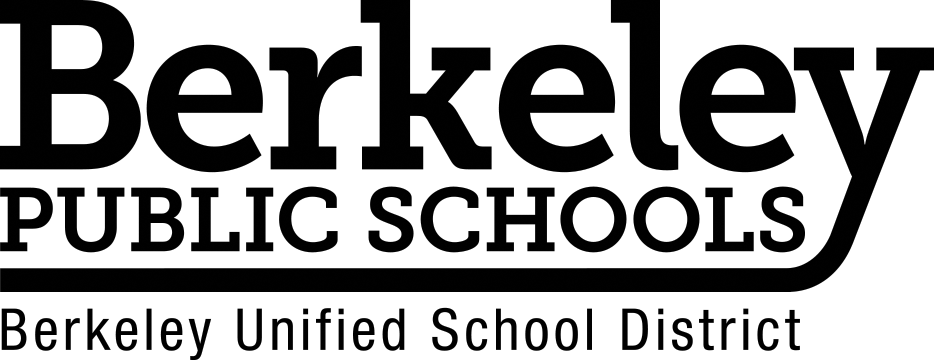 Enero 20, 2015Estimadas Familias de Secundaria y Preparatoria en BUSD:El Distrito de las Escuelas Públicas de Berkeley otorga un valor inmenso a la seguridad y al bienestar del estudiante y reconoce la importancia crítica de proteger a nuestros estudiantes del impacto del comportamiento de acoso sexual y la mala conducta sexual. Como usted puede estar enterado, durante los pasados meses se han presentado múltiples asuntos relacionados con el acoso sexual en BHS, incluyendo un nexo no intencionado, hecho durante las Asambleas de Bienvenida de BHS a mediados de septiembre, entre la ropa que las estudiantes eligen usar y la incidencia del acoso sexual. De ninguna manera BUSD quiso dar a entender que la manera personal de vestir invita o justifica el acoso o el comportamiento abusivo. Tomando en cuenta las opiniones de los estudiantes, maestros y de la comunidad acerca de este y otros asuntos relacionados nos hemos dado cuenta que existe una gran necesidad de trabajar en el desarrollo de un pensamiento cultural enfocado en la prevención del acoso sexual, no simplemente reaccionar ante el mismo. Particularmente apreciamos la iniciativa que un grupo se nuestras estudiantes de preparatoria ha tomado para asegurar que BUSD actúe de forma pro activa al hacer frente a este asunto.Con tal motivo, y con las opiniones de las personas interesadas estamos creando una nueva política que haga precisamente eso. Nuestro objetivo, de acuerdo a la ley de California y la Federal Title IX, es el promover un dialogo más amplio y claro para respaldar y mantener planteles seguros, incluyendo opciones seguras y positivas para la intervención del “up stander” [enseñar a los estudiantes y maestros como hacer frente al acoso sexual cuando se percatan del mismo]. BUSD está totalmente comprometido a revisar nuestras prácticas y políticas para desempeñar el papel de liderazgo en este asunto. Existe bastante trabajo que hacer en esta área. En los próximos meses planeamos implementar entrenamiento y programas educacionales para estudiantes y maestros; mejorar la transparencia en lo relacionado al proceso de reporte y de acusación para respaldar a los estudiantes que se atreven a presentar las acusaciones o a los que están experimentando represalias; y ofrecer un mejor respaldo a los padres de aquellos niños que son afectados por el acoso. Hemos designado a la Dra. Susan Craig, Directora de Student Services, como la Coordinadora interina del Title IX para asuntos relacionados con el acoso sexual en BUSD. Ella se encuentra en el número 510-883-5224.Adjunto se encuentra un resumen de la Política de Acoso Sexual. Su estudiante también recibió un documento con las Preguntas más Frecuentes relacionadas con este tema, este documento fue enviado a su cuenta de correo electrónico BUSD la semana del 15 de diciembre. La responsabilidad de preparar a nuestros estudiantes a interactuar de una manera sana, basada en la confianza, el respeto y la seguridad es un valor fundamental en BUSD. Esperamos con entusiasmo el asociarnos con usted en este trabajo tan crítico. Apreciamos su apoyo y muy pronto lo pondremos al tanto de las etapas adicionales.Sinceramente, Donald Evans, Ed.D.SuperintendenteJudy Appel,Presidente, Board of Education